CORSO DI FORMAZIONE E AZIONE DI EDUCAZIONE CIVICA Le visite guidate e il laboratori assumeranno il format reso possibile dall’evoluzione del Covid 19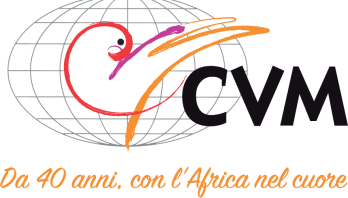 TITOLO“EDUCAZIONE CIVICA E COSTITUZIONECITTADINANZA E SOSTENIBILITA’ ”ENTE COORDINATORECoordinatore generale è l’ONG FOCSIV di Romahttps://www.focsiv.it/progetti-focsiv/generiamo-una-nuova-italia/CONTATTIResponsabile Progetto:FOCSIV – Luca Vagnoni eas@cvm.an.itResponsabile Scientifico: CVM - Giovanna CipollariTel.     3480579256E-mail: giocipollari13@gmail.comDESTINATARIDIRETTI insegnanti, educatori, dirigenti scolastici, allievi delle scuole dagli 11 ai 19 anniINDIRETTI famiglie degli allievi, enti locali, associazioni di base,associazioni di protezione ambientale,  operatori dei mass media coinvolti nelle attività di Campagne a favore dell’Ambiente. MOTIVAZIONE DEL PROGETTO Il Covid 19 ha messo in evidenza la necessità di uscire da logiche egocentriche ed etnocentriche in quanto la pandemia ha evidenziato che il  nostro mondo è  interdipendente e interconnesso per cui nessuno può salvarsi da solo. La democrazia, per esistere, richiede il senso civico che si basa sulla consapevolezza di appartenere ad una Comune Umanità per cui ciascuno deve assumere su di sé  il proprio carico di responsabilità per attuare il Bene Comune. Il cittadino deve  mettere da parte il proprio interesse individuale ogni volta che questo lede quello della Comunità. Per molti è un concetto semplice, per qualcuno scontato, ma non lo è per una parte ancora considerevole della popolazione. La scuola può svolgere un ruolo importante per far sì che il sapere, diventi un saper essere per un saper agire in modo che la  conoscenza non sia fine a se stessa, ma diventi comportamento ovvero generi competenze di cittadinanza attiva e responsabile. La questione, per la sua valenza formativa, permea ogni momento della conoscenza e ogni attività educativa. In tal senso è sottesa nell’insegnamento disciplinare ed è tesata dalla testimonianza del docente che conferma,  nel suo stesso comportamento quotidiano, la validità della mission educativa  assunta nella propria deontologia professionale. Ciò precisato, in momenti di crisi e di grandi cambiamenti, come quelli epocali che si stanno attraversando in questa prima parte del terzo Millennio, torna opportuno  rafforzare e focalizzare l’attenzione intorno all’Educazione Civica, non solo quale elemento trasversale di tutte le discipline, ma anche come momento meta cognitivo in cui i valori della democrazia acquistano una declinazione specifica.  Il presente progetto trae origine dalla necessità di dare una risposta ai bisogni formativi di studenti chiamati ad affrontare le sfide globali del nostro tempo, ivi comprese quelle generate dai cambiamenti climatici e dei dissesti ecologici. Gli allievi , quali soggetti attivi e  corresponsabile della gestione del Bene Comune, devono essere orientati a salvaguardare il pianeta per loro e per le future generazioni. I documenti di riferimento sono a livello internazionale il Documento Pedagogico dell’UNESCO 2015,  l’Agenda 2030 e a livello nazionale sia il DM 22 febbraio 2018 titolato INDICAZIONI NAZIONALI E NUOVI SCENARI sia la LEGGE 20 agosto 2019, n. 92 sull’Educazione Civica. CARATTERISTICHE DEL PROGETTOIl progetto “EDUCAZIONE CIVICA E COSTITUZIONE. CITTADINANZA SOSTENIBILITA’ ”è finanziato con il Fondo  per il finanziamento dei progetti e attività di interesse del terzo settore sulla base di iniziativa proposta da FOCSIV ai sensi dell’art .n.117 D.L.  3/7/17 e S. M. I.2018Durante i 18 mesi di implementazione, l’intervento mira a promuovere l’educazione alla cittadinanza e alla  sostenibilità ambientale attraverso:L’accrescimento delle competenze di cittadinanza attiva e responsabile  dei giovani dagli 11 ai 19 anni  per assumere il senso civico di soggetti responsabili del rispetto della Dignità Umana e della Natura con particolare attenzione alle emergenze globali tra cui le migrazioni, i dissesti ecologici, i cambiamenti climatici e le disuguaglianze a livello planetario.Lo sviluppo e il rafforzamento  delle reti associative tra scuole,     Ricerca Accademica Scientifica, Terzo settore e enti territoriali, che operano sui temi dell’Ambiente per diffondere una Cultura della  Cittadinanza e della Sostenibilità. PROPOSTA FORMATIVALa metodologia formativa di base del corso è quella della FORMAZIONE-INTERVENTO. La sollecitazione alla dimensione laboratoriale intende rispondere all’istanza della didattica costruttivista. In questo modo il docente è motivato dalla stessa situazione che si trova a sperimentare a cercare risposte ai bisogni formativi che il ruolo stesso in cui è collocato fa emergere e le attività di  formazione diventano risposte immediate a tali bisogni. I mediatore didattici privilegiati saranno attivi e analogici ovvero connessi a visite guidate, a sperimentazioni di laboratorio, a attività ludiche e teatrali, a role play  che consentiranno  di costituire il filo rosso tra docente ed allievo, tra scuola e società. Lo specifico della proposta è infatti legata all’idea che il  giocare, il “fare teatro” , lo sperimentare costituiscano  in sé esperienze formative integrali  per e con la persona, rendendola attiva e partecipativa nella fase dell’apprendimento. DESTINATARIDocenti di scuola secondaria di primo grado; docenti di scuola secondaria di secondo gradoFINALITÀ GENERALE  E  OBIETTIVI SPECIFICI OG Generale: Promuovere un senso civico  a difesa della Dignità Umana e della Natura per agire responsabilmente a favore del benessere di tutti e dello stesso ecosistema. Ob. Specifici: Favorire il sentimento di appartenenza ad una unica Comunità Umana Considerare la Biosfera come Bene Comune Contrastare le cause antropiche del degrado ambientalePromuovere la difesa dei Diritti Umani Agire responsabilmente contro disuguaglianze e illegalità alla luce dei principi CostituzionaliCostruire la classe come comunità educante caratterizzata da responsabilità nei confronti dell’ambiente Promuovere la comprensione dell’importanza dell’innovazione didattica per assicurare un processo di insegnamento – apprendimento efficace. Fornire ai docenti strumenti didattici per promuovere competenze legate al profilo del nuovo cittadino attivo.CONOSCENZE  E COMPETENZE ATTESELe conoscenze sono connesse ai paragrafi del  1 comma  dell’art. n. 3 della  LEGGE 20 agosto 2019, n. 92 sull’Educazione Civica.Costituzione/Costituzioni, Comunità Europea, Organismi Internazionali [ paragrafo  a) della legge]. Sostenibilità ambientale: Ecosistema, Biodiversità, Degrado ambientale, Caos climatico[paragrafo b) + paragrafo e)della legge]. Sostenibilità sociale: Differenze e Disuguaglianze/ Diritti Umani/ Migrazioni [paragrafo b) della legge e riferimento all’Agenda 2030 Sostenibilità economica: il diritto al lavoro, Welfare State  [paragrafo d) della legge]Legalità : giustizia e organizzazioni criminali [paragrafo f) della legge]Beni Comuni: Patrimonio artistico [paragrafo e) della legge]L’Educazione alla cittadinanza digitale rappresenta un’asse trasversale che attraversa i diversi percorsi didattici interdisciplinari che verranno presentati come espressione interpretativi dei  principi fondanti la Costituzione Italiana quali  libertà, uguaglianza, democrazia   legati alla difesa dei Diritti Umani e a quelli della Terra. In particolare i saperi sono da considerare  tutti item interrelati ed interconnessi la cui visione sistemica ed intersistemica garantisce una formazione adeguata alle istanze delle nuove generazioni chiamate a processi di trasformazione dell’esistente. Competenze (relazionali, organizzative gestionali, didattiche  metodologiche)Il docente in base alla formazione ricevuta dovrà sapere:utilizzare modalità didattiche interattive e partecipative, basate sulle 3 dimensioni dell’apprendimento descritte dall’UNESCO: cognitiva, socio-emotiva e comportamentaleutilizzare in classe materiali didattici improntati agli Obiettivi dell’Agenda 2030S e alle teorie della sostenibilità ambientale. sociale ed economica  in difesa della Dignità Umana e della Natura.attivare la classe per la sensibilizzazione della comunità locale sui temi della sostenibilità ambientale. sociale ed economica  in difesa della Dignità Umana e della Natura.trasmettere ai colleghi le abilità apprese, attraverso un processo di peereducationdisegnare e implementare unità didattiche interattive sui temi della sostenibilità ambientale. sociale ed economica  in difesa della Dignità Umana e della Naturaprogettare un curricolo disciplinare improntato al’Educazione alla Cittadinanza e alla Sostenibilitàvalutare gli obiettivi formativi raggiunti da studentesse e studenti in tema di educazione alla  Sostenibilità e alla Cittadinanza responsabile.effettuare il passaggio dall’apprendimento globale all’attivazione civica degli studenti, attraverso il Compito in situazione e una didattica interattiva ed inclusivacollegare l’Educazione alla Sostenibilità all’Educazione Civica valutare l’impatto della formazione nella propria vita professionale e nel contesto della scuolaMETODI UTILIZZATILa formazione mira a creare un linguaggio condiviso sullo sviluppo sostenibilecreare una metodologia formativa che garantisca maggiore possibilità di scambi sociali tra scuole, tra scuola e territorio, tra scuole ed Enti locali, tra scuole e Associazioni di base. La formazione impiega la didattica costruttivista, interattiva e partecipativa basata sulle tre dimensioni dell’apprendimento descritti dall’UNESCO: cognitiva, socio-emotiva e comportamentale, attraverso l’uso di mediatori didattici plurimi esplicitati con il ricorso al metodo:- espositivo (lezione frontale)- operativo – laboratoriale (cooperative learning;  flipped classroom; peer education)- euristico -partecipativo, dialogico (debate, strategie argomentative, dibattiti)- apprendimento attivo per ricerca- sperimentale - investigativo (problemposing e problemsolving)- ricerca - azione per la costruzione del metodo di valutazioneVALUTAZIONE La valutazione dell’ impatto del progetto sui docenti verrà testata con questionari di uscita, con Focus Group  e con forme di monitoraggio dell’attività didattica.La valutazione dell’impatto del Progetto sugli studenti sarà misurato dai Compiti in situazione, dai cambiamenti attuati sul loro stile di vita, sulla capacità di diventare divulgatori attivi della politica della partecipazione  attiva e responsabile e della  sostenibilitàLa valutazione dell’impatto del progetto sul territorio sarà misurato sul’efficacia degli eventi realizzati  nella realtà di riferimento delle scuole. ENTE EROGATORE DELLA FORMAZIONEFOCSIV – Federazione Organismi Cristiani Servizio Internazionale Volontario CVM – Comunità Volontari per il MondoDATALEGGE  n. 92 sull’ Educazione CivicaATTIVITÀMODALITÀNovembre 2020 Giovedì 26  3 h Art. 1 Principi L'educazione civica contribuisce a formare cittadini responsabili e attivi e a promuovere la partecipazione piena e consapevole alla vita civica, culturale e sociale delle comunità, nel rispetto delle regole, dei diritti e dei doveri.Presentazione del Progetto  ( prof.  Giovanna Cipollari) Motivazione eticaMotivazione normativaLegge n.92 su Ed. Civica  Agenda 2030Finalità educativaTrasformazione culturale: le competenze della  nuova cittadinanza attiva  Laboratorio sulle categorie del pensiero alla base di nuovi stili di vitaCurricolo verticale di Ed. Civica  Relazione tra curricolo di Ed. alla Sostenibilità e Curricolo di  Ed. Civica Percorsi di didattici attraverso UDA interdisciplinariModalità di progettazioneModello  di documentazione Presentazione di UDA  Formazione a distanza con attivazione di laboratorio via webinar e piattaforma zoom.Dicembre 2020Mercoledì 16 3 h Art. 3a) Costituzione, istituzioni dello Stato italiano, dell'Unione europea e degli organismi internazionali;Incipit di Esperto  sul problema della COSTITUZIONE/ I – CITTADINANZA  ( Prof. Catia Brunelli) Programmazione di UDA in piccoli gruppi divisi per ordine e grado di scuola con simulazione di consiglio di classe Confronto in plenaria delle varie programmazioniSintesi del Formatore CVM ( prof. Catia Brunelli) Programmazione  a distanza di percorsi didattici con attivazione di laboratorio via webinar e piattaforma zoom.Gennaio 2021Mercoledì 133 hWorkshop su DEMOCRAZIA   In quale modo vivi la democrazia partecipata?Laboratorio interattivo sulla partecipazione ai problemi della propria realtà locale.Formatore CVM (prof. Catia Brunelli) Laboratori in contesto d’aula con attivazione di laboratorio via webinar e piattaforma zoom.Gennaio 2021Mercoledì 20 3 h Art. 3b) Agenda 2030 per lo sviluppo sostenibile, adottata dall’Assemblea generale delle Nazioni Unite il 25 settembre 2015Incipit di Esperto  sul problema della SOSTENIBILITÀ SOCIALE: LA DIFFERENZA (Prof Eduardo Barberis)Programmazione di UDA in piccoli gruppi divisi per ordine e grado di scuola con simulazione di consiglio di classe Confronto in plenaria delle varie programmazioniSintesi del Formatore CVM  (prof.  Lucia Simi ) Programmazione  a distanza di percorsi didattici con attivazione di laboratorio via webinar e piattaforma zoom.Febbraio 2021Mercoledì 17 3 h   Workshop su MIGRAZIONEAttività teatrale coordinata da Mario Fracassi Oppure Laboratorio su stereotipi e pregiudizi sui migranticoordinato da Formatore CVM ( prof. Debora Antonucci )Laboratori in contesto d’aula con attivazione di laboratorio via webinar e piattaforma zoom.Febbraio 2021Mercoledì 24  3 h  Art. 3e) educazione ambientale, sviluppo eco-sostenibile e tutela del patrimonio ambientale, Incipit di Esperto  sul problema del CAOS CLIMATICO ( Illuminati?) Programmazione di UDA in piccoli gruppi divisi per ordine e grado di scuola con simulazione di consiglio di classe Confronto in plenaria delle varie programmazioniSintesi del Formatore CVM (prof. Alessandra Ceccarelli) Programmazione  a distanza di percorsi didattici con attivazione di laboratorio via webinar e piattaforma zoom.Marzo 2021Mercoledì 33hWorkshop su PROFUGHI CLIMATICI Intervista a profugo climatico e  laboratorio virtuale per lo studio di situazioni di caso relative a Caos climatico  con Formatore CVM (Maurizia Catena)Laboratori in contesto d’aula con attivazione di laboratorio via webinar e piattaforma zoom. Marzo 20 21Lunedì 223hArt. 3d) elementi fondamentali di diritto, con particolare riguardo al diritto del lavoro Incipit di Esperto  sul problema della SOSTENIBILITA’ ECONOMICA: DIRITTO AL LAVORO Programmazione di UDA in piccoli gruppi divisi per ordine e grado di scuola con simulazione di consiglio di classe Confronto in plenaria delle varie programmazioniSintesi del Formatore CVM (prof.  Leoni Fabrizio) Programmazione  a distanza di percorsi didattici con attivazione di laboratorio via webinar e piattaforma zoom.Aprile Lunedì 19  3h Workshop su ECONOMIA E VALORI UMANI Laboratorio virtuale per lo studio di situazioni di caso relative a tipologie di mercato attente alla persona ( Luca Montanari e Alice Romagnoli)  Maggio 21Data da definire con le scuole Da definire sulla base dell’evoluzione del Covid 19EVENTO FINALE di collegamento tra scuola e territorio per la diffusione dell’Educazione alla Sostenibilità EVENTO FINALE di collegamento tra scuola e territorio per la diffusione dell’Educazione alla Sostenibilità 